Listen and draw.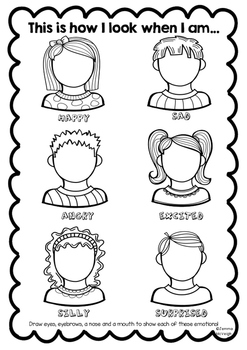 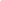 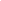 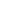 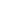 Listen and find.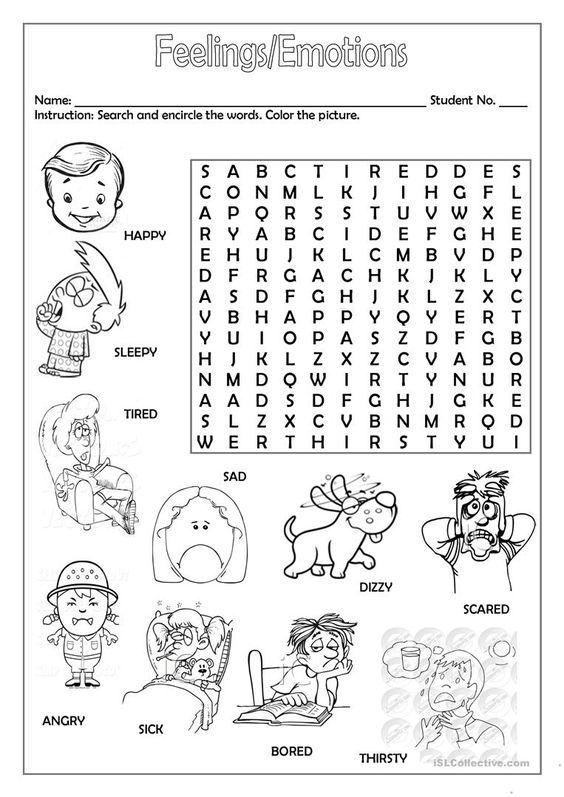 TRANSCRIPTEXERCISE 1 Teacher: Nancy! Do you understand different emotions?Nancy: Yes ma’am, I do understandTeacher: Then , can you draw happy and sad faces?Nancy: Yes ma’am.Teacher: Listen to the instructions carefully and draw accordingly.Andrea is happy as she got a new dress from her father.Sam is sad because he got told off by his teacher for not doing his homework.Tiger is happy because he has got his favourite hair cut.Daisy is sad as she has lost her bag.EXERCISE 2Find the following words in the crossword puzzle:HappySadAngrySickSleepyBoredName: ____________________________  Surname: ____________________________Nber: ____   Grade/Class: _____Name: ____________________________  Surname: ____________________________Nber: ____   Grade/Class: _____Name: ____________________________  Surname: ____________________________Nber: ____   Grade/Class: _____Assessment: _____________________________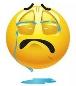 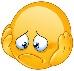 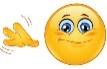 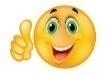 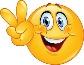 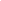 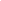 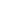 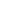 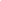 Date: ___________________________________________________Date: ___________________________________________________Assessment: _____________________________Teacher’s signature:___________________________Parent’s signature:___________________________